Verksamhetsberättelse, SSK P-14 för säsongen 2022OrganisationTränareLagföräldrarPierre Mood (försäljning och sponsring)Jesper Jakobsson (försäljning och sponsring)Hannah Lidström (admin och vaktmästeri)Tränarutbildningsnivå på tränarna i lagetUlf Hellström, Alexander Liljenström och Anders Hannu har gått TUC. LagledareUlf HellströmKassörJosefin Larsson och Frida Carlsson är kassörer för P14. Lagkassan har 47 040,95krSpelare51st enligt tabellen nedanVerksamhetAntal träningar Träningar två gång per vecka med start 2 maj och avslut 28 september. Uppehåll under sommaren. Måndagar 18.00-19.00 och onsdagar 18.00-19.15. CuperKidsBrandstore Minicup AroscupenFotbollens dagMålsättning med säsongenMålsättningen för året var fortsatt att få alla barnen att tycka fotboll är roligt både på och utanför planen. Vi vill också att de ska lära känna varandra bättre som kompisar och fortsätta forma en lagkänsla för SSK P14, detta år med fokus mer på mindre lag och vi har under året delat in barnen i fyra stycken fasta lag. Vidare ville vi fortsätta lära barnen grunderna i fotbollen genom att fokusera på så mycket bollkontakt som möjligt med mer inslag av teknik än tidigare år. Vi lutar oss mot SvFF rekommendationer för barn i 8 årsåldern och med stöd av TUC som några av oss tränare har genomfört. I år var även första året för 5 mot 5 spel med grundläggande positioner och även uppstart för regelbundet seriespel. Vi har jobbat med att lära oss av vad som gått bra/mindre bra på matcherna och försökt väva in det som träningsmoment. Vi har även jobbat med enklare resonemang kring positioner på plan, mest med fokus på försvar/backen. Vi har även börjat med specifik målvaktsträning en gång per vecka.Vi hade som ambition att spela seriespel med 4 stycken fasta lag för att jobba med lagkänsla i mindre format samt delta i Aroscupen, Fotbollensdag och en Cup till vilket vi lyckades med. Förslag till förbättringar till föreningenBra idé med spelformsmöten som presenterades på lagledarfestenFörslag att kanalisera information genom utsedd lagledare för respektive lag så att inte alla tränare/ledare får alla mail.ÖvrigtFöräldramöte Genomfördes vid ett par tillfällen, ett mer formellt möte vid säsongsstart och ett par utomhus med fokus att fortsätta förklara upplägg och tankar kring träningar och matcher samt förstärka budskapet att fler föräldrar behöver hjälpa till runt laget. Vi har också nu satt upp en enkel organisation med lagföräldrar för att få hjälp med ex. vaktmästeri och försäljning. TränarmöteHölls vi tre tillfällen under säsongen.Västerås 2022-11-27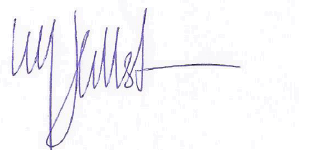 Ulf Hellström, lagledare SSK P-14Henrik Lago David CarlssonTobias HolmbergFredrik IhlströmAlexander LiljenströmKristian StrandUlf HellströmAnders CarlssonAnders HannuBjörn LarssonTed BergströmThomas WennbergAlexander Benitez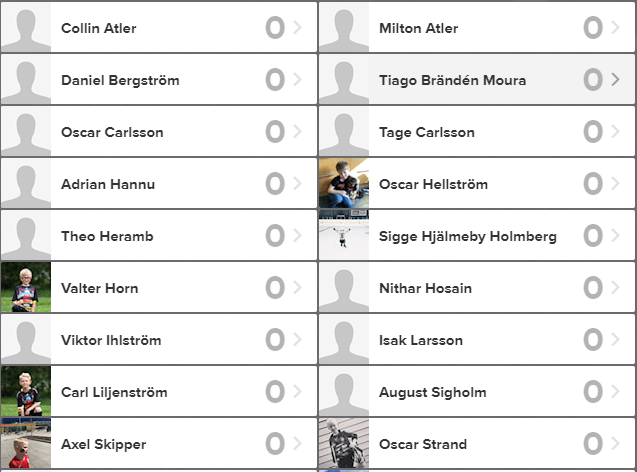 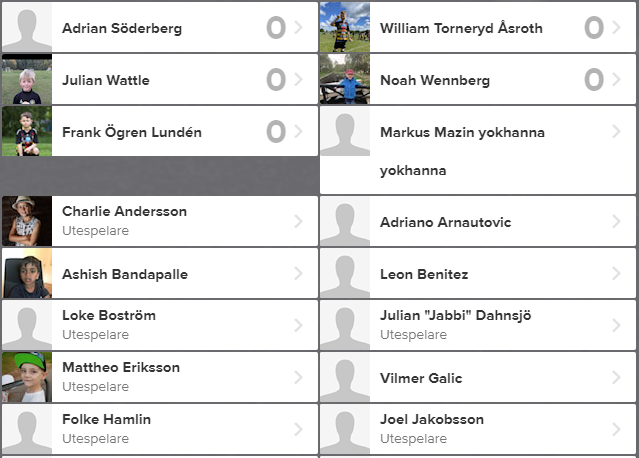 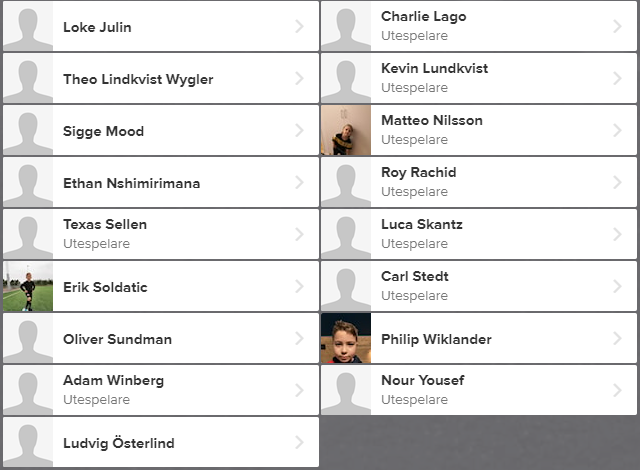 